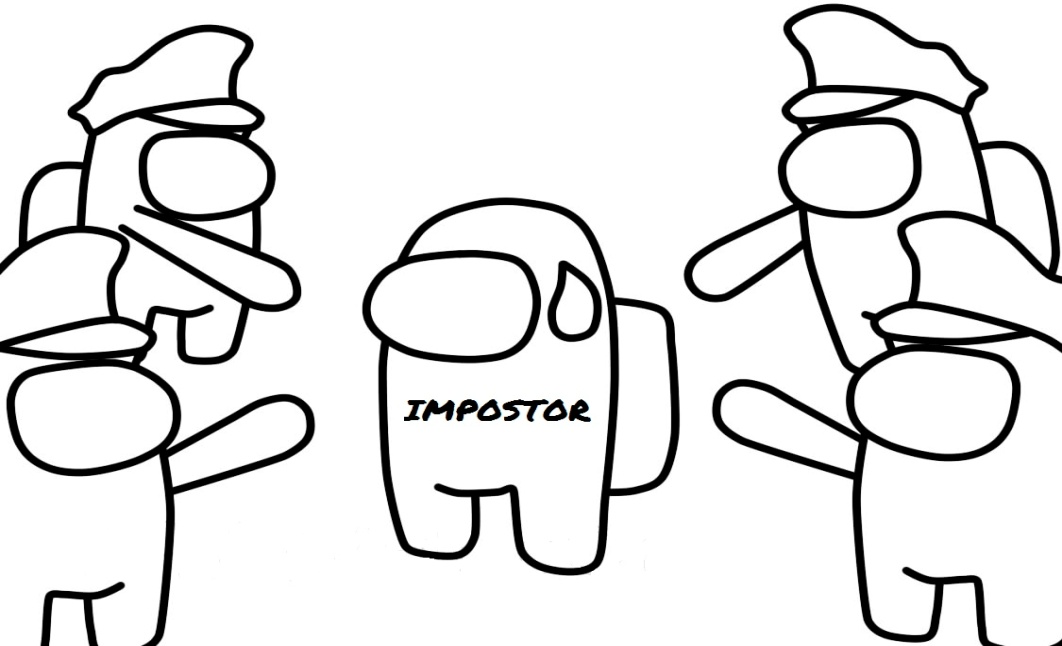 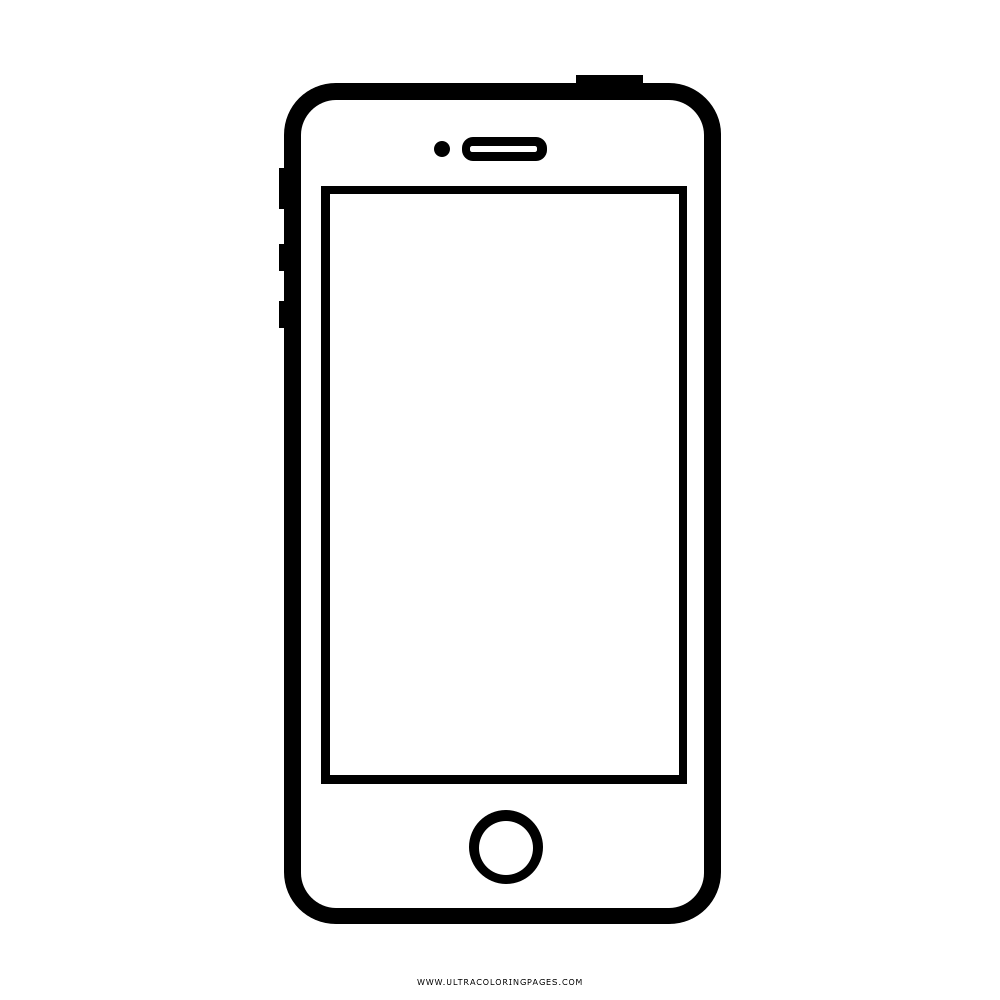 Queridos jugadores/as de Among Us, como podéis ver, he conseguido entregar a la policía espacial a uno de los saboteadores de la nave ANDALUCÍA 1. Pero… entre los tripulantes hay muchos más impostores escondidos y necesito vuestra ayuda para atraparlos. Para ello, deberás colorear al que consideréis “IMPOSTOR” entre estas preguntas sobre Andalucía. 1.- Símbolos de Andalucía:2.- Ríos de Andalucía:           3.- Poetas andaluces:4.- Montañas de Andalucía:5.- Fauna de Andalucía:6.- Platos típicos de Andalucía:7.- Árboles típicos de Andalucía:8.- Dulces típicos de Andalucía:9.- Bailes típicos de Andalucía:10.- Pintores andaluces:11.- Cantantes andaluces:12.- Monumentos andaluces:13.- Compositores de música andaluces:14.- Fiestas andaluzas:15.- Ciudades andaluzas:16.- Deportistas femeninas andaluzas:
17.- Deportistas masculinos andaluces:18.- Personajes históricos andaluces:19.- Cantaores de flamenco andaluces:20.- Playas famosas de Andalucía: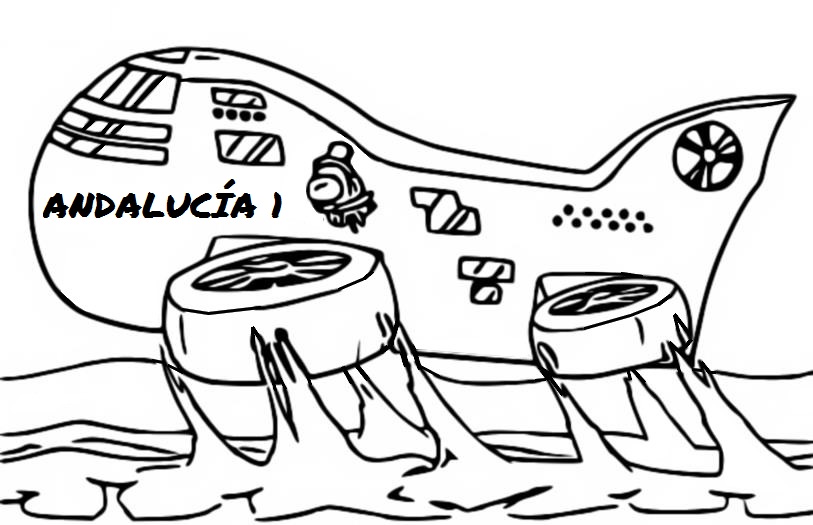 banderamedallahimnoescudo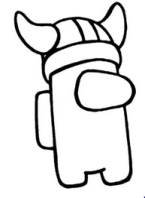 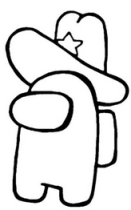 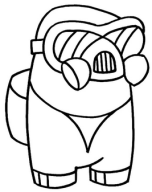 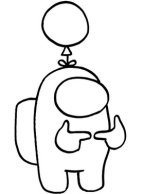 TajoGuadianaTintoGuadalquivir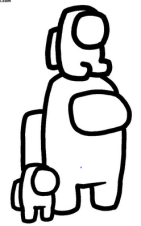 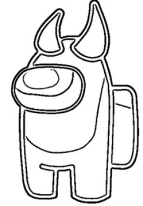 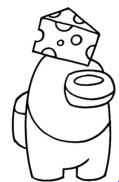 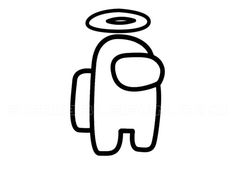 BécquerAlbertiNerudaGóngora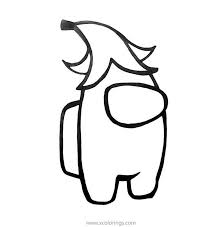 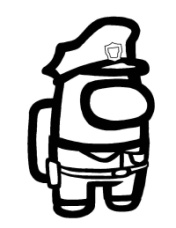 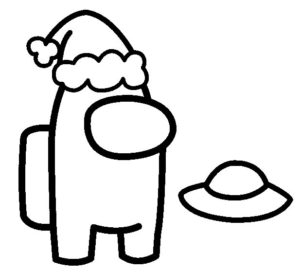 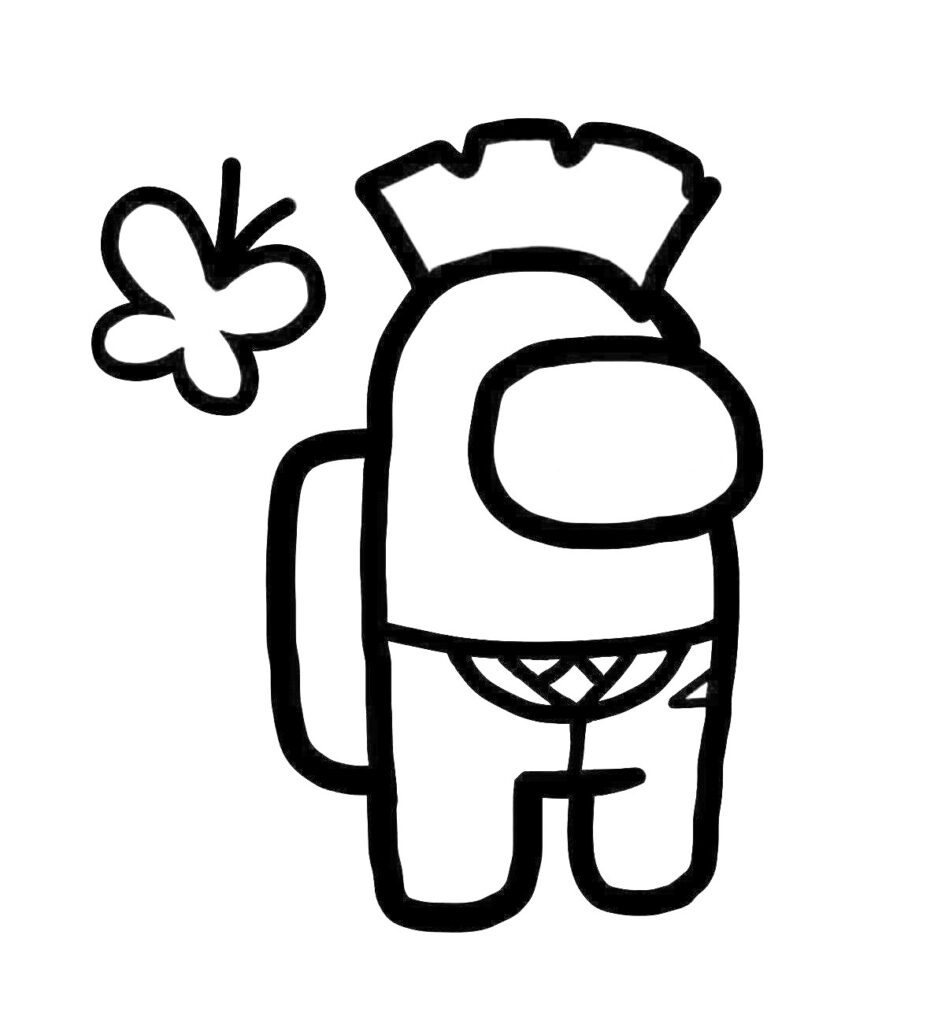 MulhacénMáginaTorreónAneto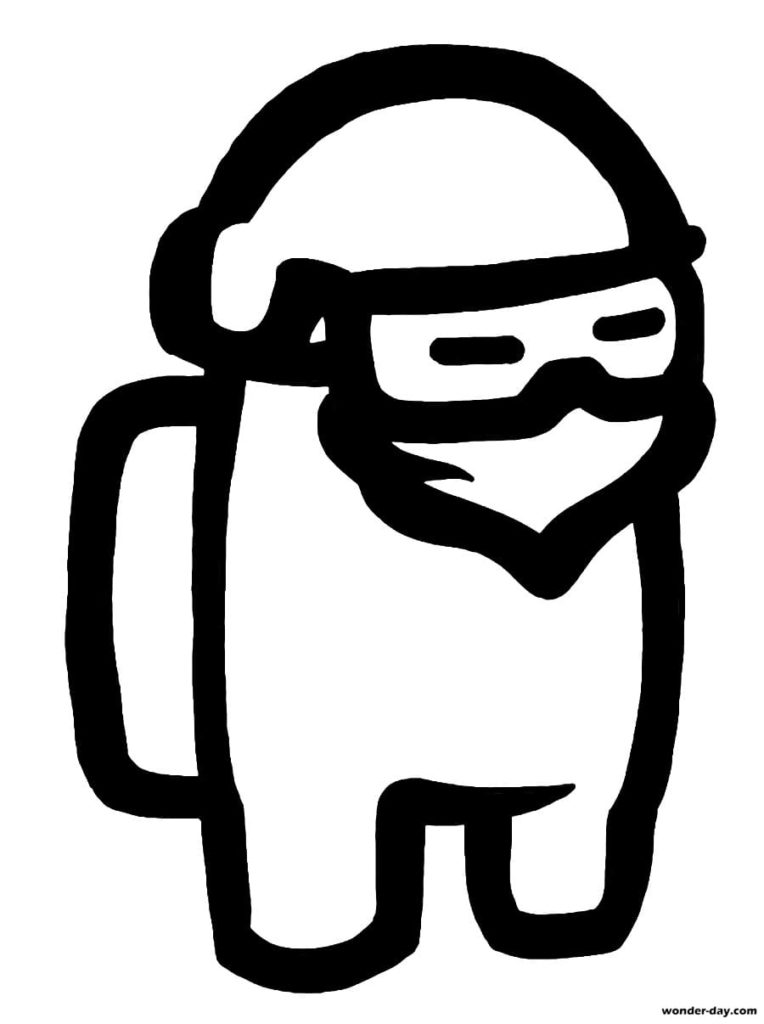 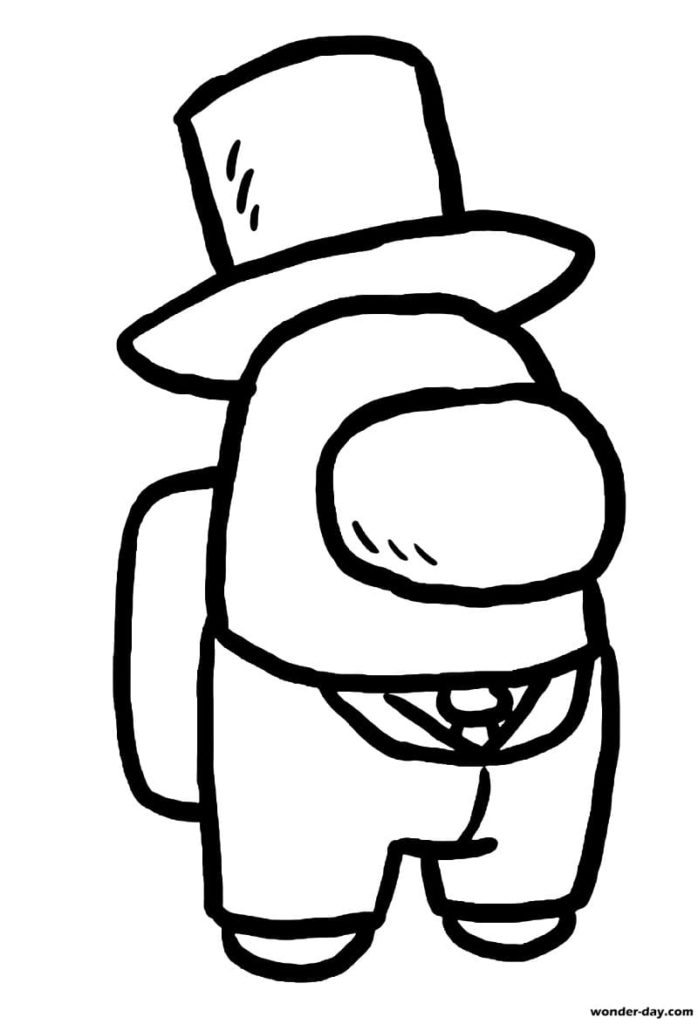 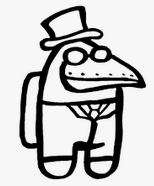 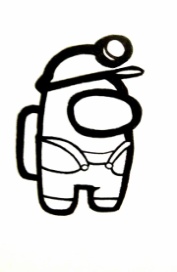 LinceMeloncilloOso Corzo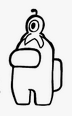 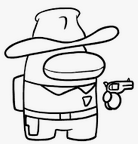 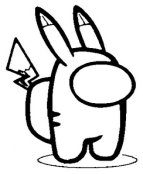 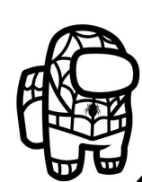 FabadaSalmorejoPipirranaAjoblanco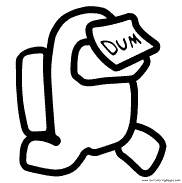 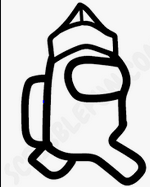 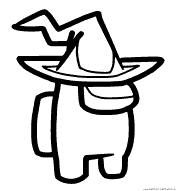 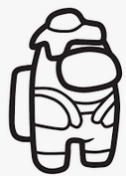 AlcornoquePinsapoEucaliptoEndrino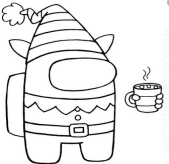 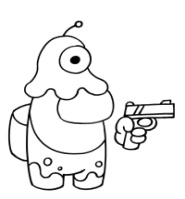 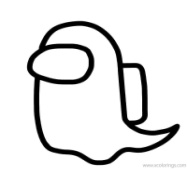 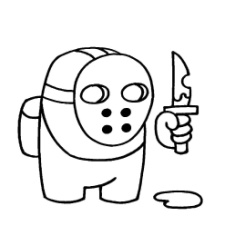 PolvoronesMona de PascuaAlfajoresPiononos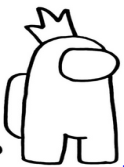 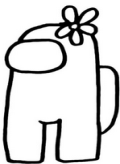 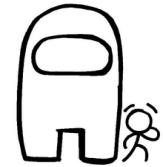 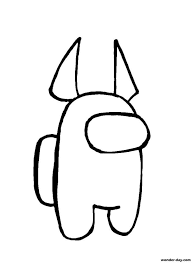 SevillanasFandangosSardanaVerdiales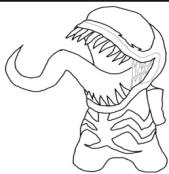 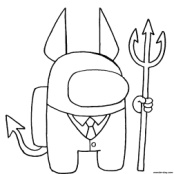 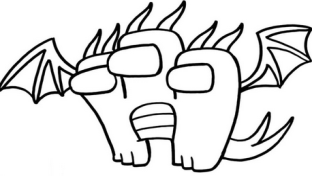 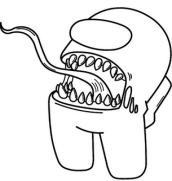 VelázquezMurilloPicassoDalí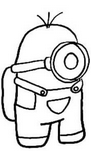 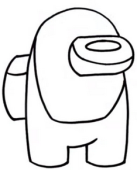 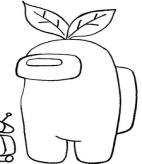 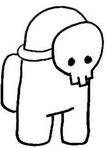 Pablo LópezDavid BisbalJulio IglesiasManuel Carrasco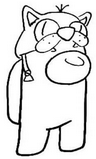 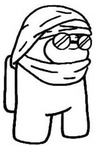 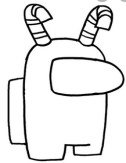 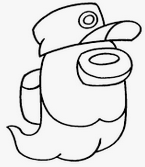 La GiraldaLa CibelesLa AlhambraLa Mezquita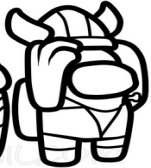 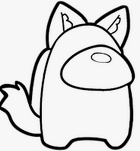 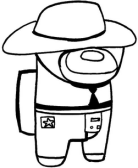 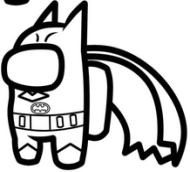 Manuel de FallaJoaquín TurinaRafael TaboadaAntonio Vivaldi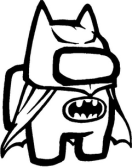 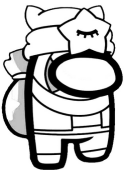 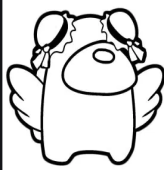 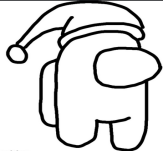 La TomatinaCarnavalFeria de AbrilEl Cascamorras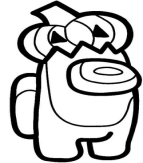 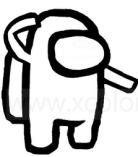 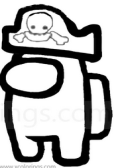 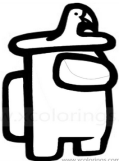 SevillaCádizMadridJaén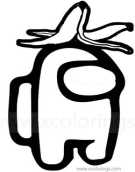 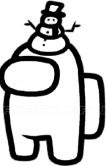 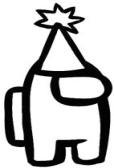 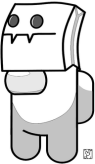 Blanca ManchónCarolina MarínMercedes ChillaLydia Valentín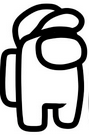 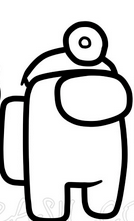 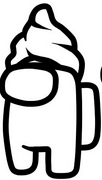 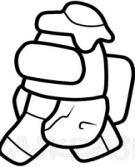 Rafael NadalSergio Ramos	Felipe ReyesKevin López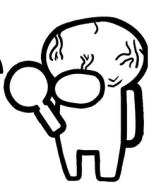 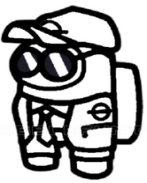 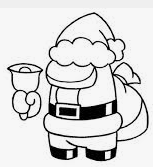 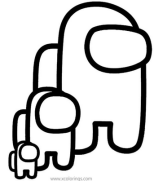 SénecaJulio César	Blas InfanteAverroes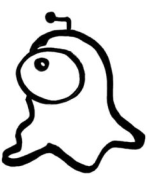 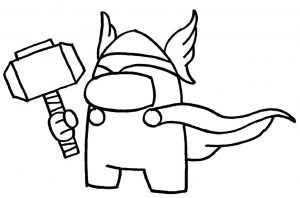 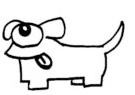 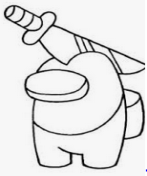 José MercéCamarón de la Isla	Chano LobatoRosalía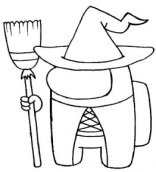 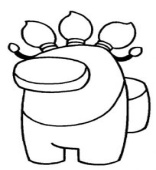 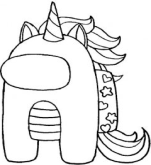 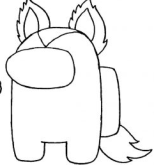 La CaletaLa Concha	La HerraduraIslantilla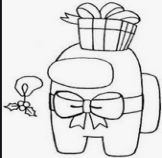 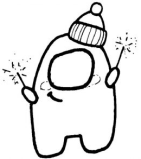 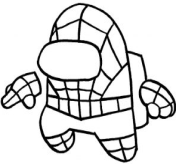 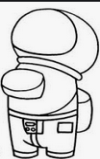 